Почта России назвала самые читающие районы Приангарья и самые популярные изданияС начала 2022 г. жители Иркутской области получили около 150 000 периодических изданий. Из них 85% составляют газеты, 15% — журналы. Объем онлайн-подписки в регионе за первое полугодие вырос на 14% по сравнению с аналогичным периодом 2021 г. с 6 440 до 7 350 экземпляров.65% подписчиков Приангарья — это жители сельской местности. Больше всего — 19 500 изданий — выписали жители Братского района. На втором месте Усть-Ордынский район — 17 000 журналов и газет. Замыкает тройку лидеров Черемховский район, здесь жители получили около 14 000 изданий. Активные подписчики так же проживают в Боханском и Заларинском районах, им почтальоны доставили 10 700 и 10 000 изданий соответственно. Лидирующие позиции среди подписных изданий занимают еженедельные федеральные газеты «Комсомольская правда», «Аргументы и факты», «Московский комсомолец», региональная — «Мои года», а также районные газеты «Знамя труда», «Аларь» и «Ленская правда». Большой популярностью пользуются газеты и журналы для детей — «Маленькие академики», «Непоседы», «Забавные наклейки».«В почтовых отделениях Приангарья представлено более 2 500 наименований печатных изданий, на которые можно подписаться. Из них 68 — это региональная пресса. Газеты и журналы можно выписать даже в другой город, если ваши родители или родственники живут там», — прокомментировала заместитель директора по почтовому бизнесу УФПС Иркутской области Янина Лузгина.Жители области могут оформить подписку на любимое издание на один или несколько месяцев с помощью почтальона на дому, в почтовом отделении, дистанционно — на сайте https://podpiska.pochta.ru/ или в мобильном приложении Почты России.Информационная справка: УФПС Иркутской области включает 16 почтамтов, 733 стационарных отделения, 314 из которых сельские и 13 передвижных, 1 магистральный сортировочный центр и 6 участков курьерской доставки. Компания объединяет более 5 000 сотрудников, в том числе около 1 800 почтальонов и 750 операторов. Доставку почты осуществляют около 300 автомобилей, общая протяжённость почтовых маршрутов филиала составляет 56 390 км. Международную и межрегиональную почту по железной дороге доставляют 39 вагонов.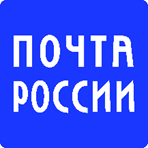 